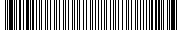 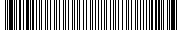 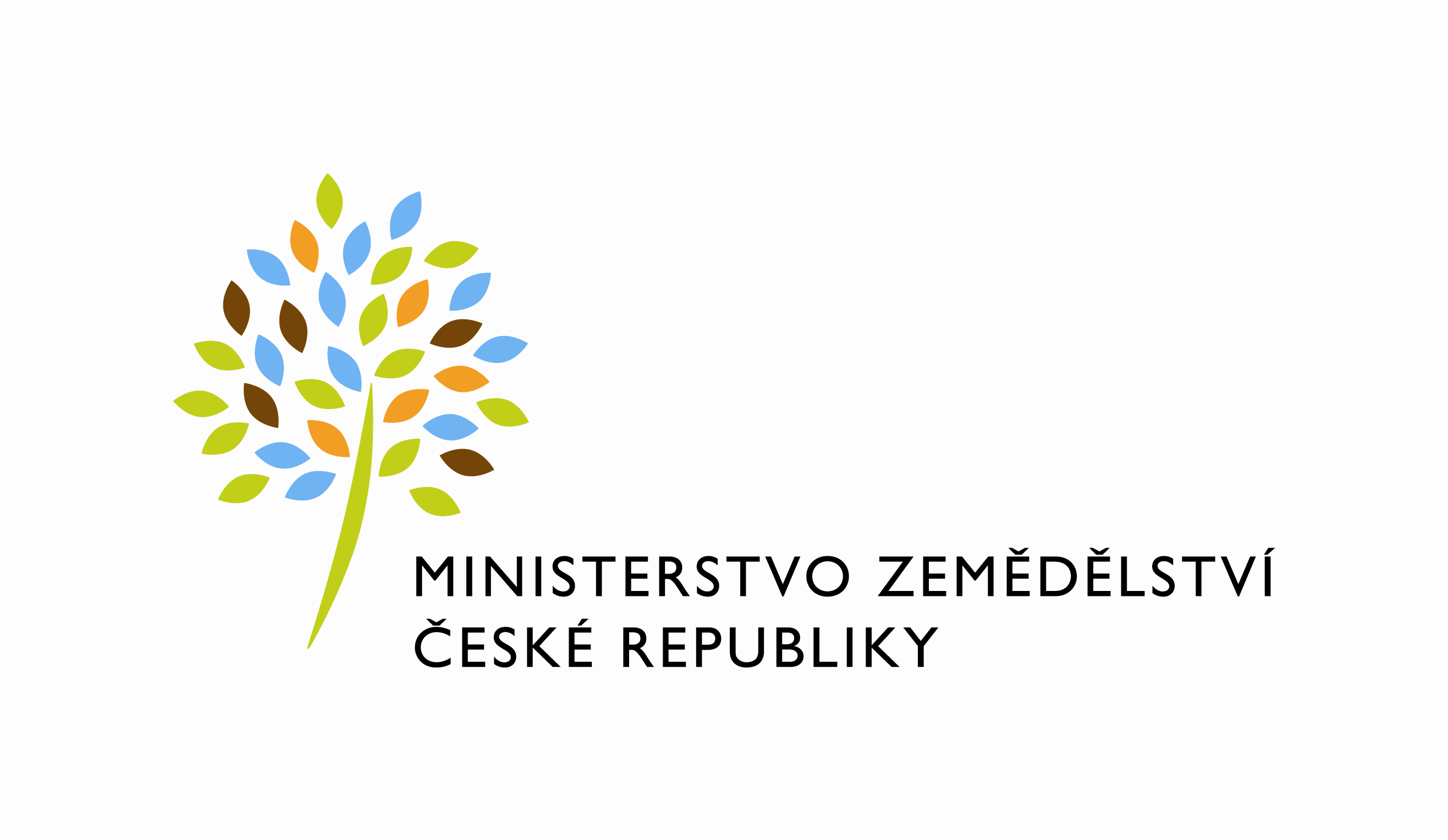 adresa: Těšnov 65/17, Nové Město, 110 00 Praha 1DATUM: 26. 5. 2021Nákup, zásoby, prodej a ceny drůbeže - duben 2021Výsledky statistického zjišťování Drůb (MZe) 4-12 - Měsíční výkaz o nákupu, zásobách, prodeji a cenách drůbeže a drůbežích výrobků  Zpracovala:  	Ing. Ilona BardiovskáPřílohy: 1. Tabulky I.-VI.: Nákup a nákupní ceny drůbeže, zásoby a prodej drůbeže a drůbežích výrobků, zpracovatelské ceny drůbežích výrobků za březen 2021 (vše ve srovnání s březnem 2021 a s dubnem 2020)      2. Komentář 3. Grafy: Porovnání nákupu, zásob a nákupních cen kuřat; Porovnání prodeje drůbeže nedělené; Porovnání prodeje drůbežích výrobků (vše za období 2018 - 2021) 4. Metodické vysvětlivky	útvar: Odbor účetnictví a statistikyČíslo útvaru: 11170SPISOVÁ ZN.:	 2KP26640/2012-13233NAŠE ČJ.:	 MZE-32666/2021-11173VYŘIZUJE:	Ing. Ilona BardiovskáTelefon:	221812718E-MAIL:	Ilona.Bardiovska@mze.czID DS: 	yphaax8Schválil:        Ing. Milan Schovánekředitel odboru